Государственное бюджетное общеобразовательное учреждение школа-интернат №1 Выборгского района города Санкт-Петербурга.Конспект-план беседы «День учителя»для 2 классаВыполнила: Ильченко Е.С воспитатель2019 г.Тема: «День учителя».Цель: Познакомить детей с профессией учителя, с праздником.Планируемые результаты:Предметные:1.Способствовать активизации словарного запаса;Метапредметные:1.Обучать грамотно отвечать на вопросы;2.Способствовать развитию логического мышления;3. Развивать навыки использования речевых средств для решения различных коммуникативных задач;Коррекционно- развивающие:1.Развивать разговорную речь;2.Развивать слуховое восприятие и слуховое внимание;3.Коррекция произносительной стороны устной речи;Личностные:1.Формировать умение работать коллективно;2. Развивать учебно-познавательный интерес.Оборудование: таблички, таблички с заданием, две недорисованные картины, краски: красный, желтый, коричневый, пазлыХод мероприятия.В-воспитательД-дети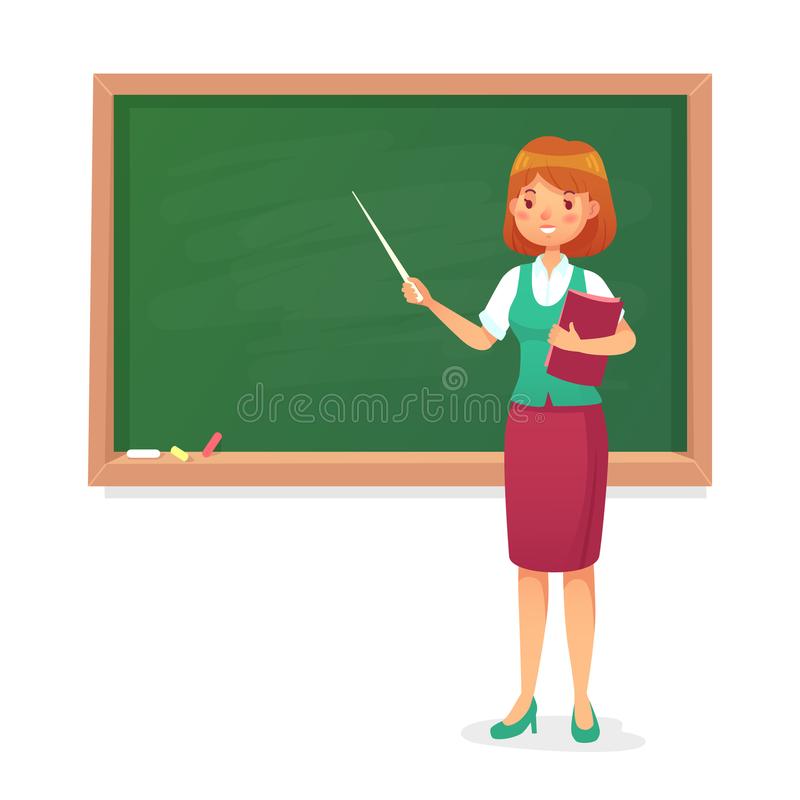 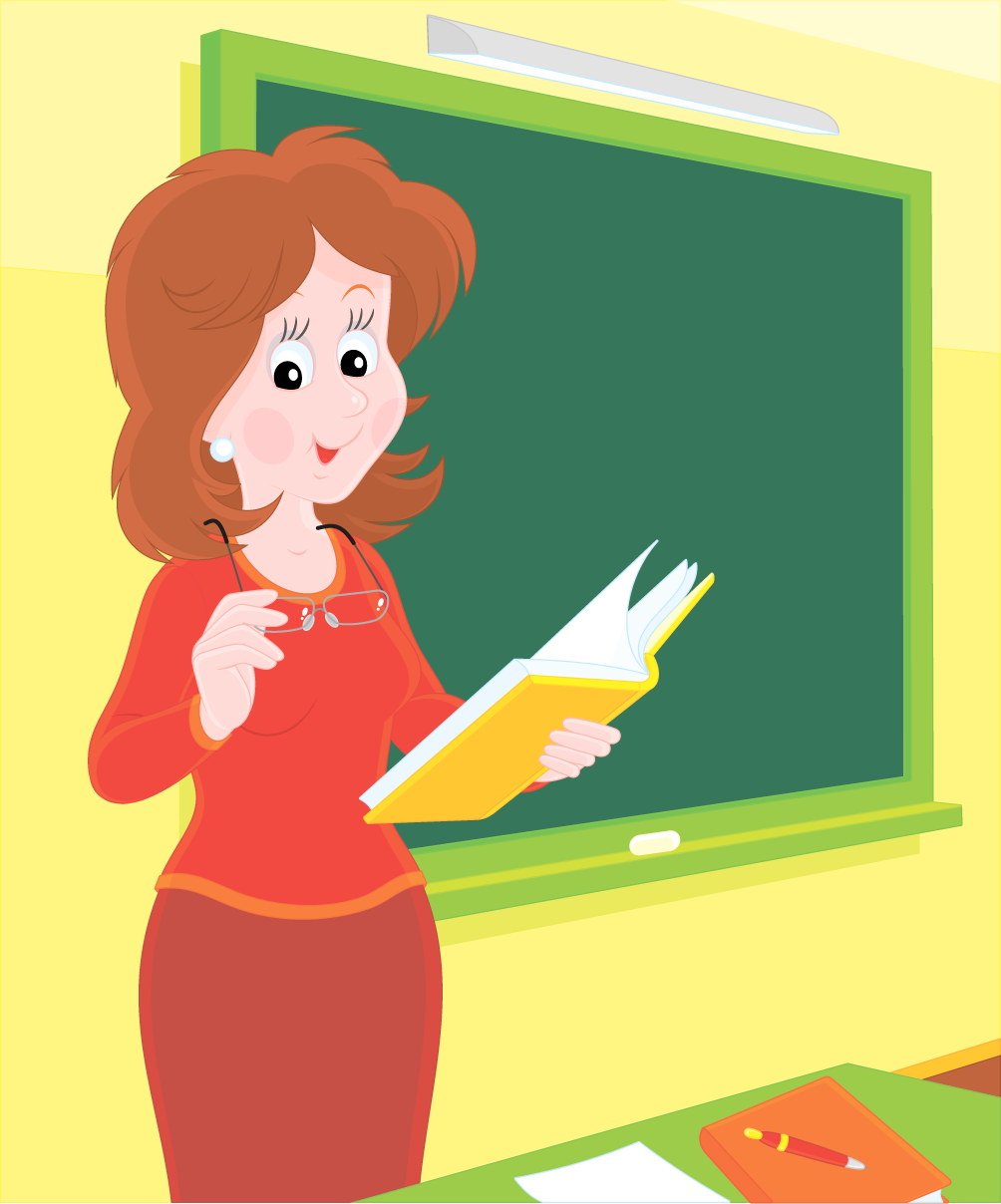 «День учителя».           Красный – занятие понравилось было много интересного!              Желтый – занятие понравилось, но были непонятные моменты.             Коричневый – занятие не понравилось.            Профессия Праздничный концертСтенгазетаПраздник5 октябряВ корзину мячи он легко забивает,Всегда в волейбол, баскетбол он играет,Что он за учитель? Ответьте скорее…Учитель физкультуры.Учитель – это лицо, которое обучает чему-нибудь.В шкафу у учителя кисточек масса,Альбомы, мольберты и разные краски.Он сам мог художником быть бы вполне.Что он за учитель, скажите вы мне?Учитель рисования.Вывод: Все учителя разные и преподают разные предметы.В этот день в школах поздравляют учителей и говорят им слова благодарности.Благодарность- спасибо за внимание, за знания, за доброту.В России день учителя отмечали в первое воскресенье октября. Но с 1994 (тысяча девятьсот девяносто четвертого) года объявили дату 5 октября всемирным днем учителя.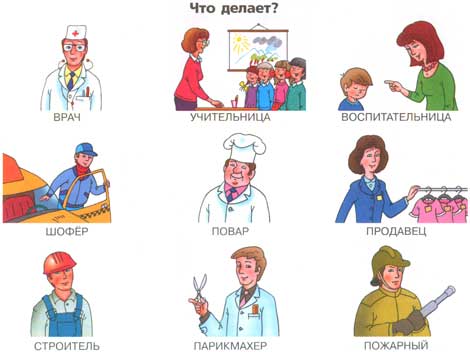 ЭтапРечьПримечанияВступлениеЗаключение.В-Здравствуйте ребята. Д-Здравствйте.В-Ребята, какое у вас сейчас настроение?Д-у меня сегодня отличное/хорошее/ замечательное настроение. В- У меня тоже отличное настроение.В- Как вы думаете, что мы будем делать? Как называется тема нашего занятия?Д- мы незнаем.В – Для того, чтобы нам узнать тему нашего занятия, давайте выполним задание.В- Что у вас получилось?Д- День учителяВ – Тема нашего занятия: « День учителя».А теперь выполните следующее задание, соберите пазлы.Что у вас получилось? Кто это?Д- Учитель.В – Кто такой учитель?Учитель – это лицо, которое обучает чему –нибудь.Как еще можно назвать? Вот повар, строитель, шофер, учитель – как одним словом назвать?Д- профессияВ- Скажите, а деятельность учителей одинакова?Д- нетВ- Чем она отличается? Чему они вас учат? Незнаете? Давайте отгадаем загадки и узнаем.В- какой мы можем сделать вывод? Все учителя разные и преподают разные предметы.Еще раз прочитаем тему занятия. А что значит день? У учителей есть свой день? Что это значит?Д- да есть. Это их праздник.В – знаете ли вы когда он проходит?Д – его проводят 5 октября.В- что такое благодарность? Вспомните. Как в нашем интернате отмечают день учителя?Д- у нас проводится праздничный концерт, где мы поздравляем всех учителей с их праздником.В- что еще? Мы рисуем…Д стенгазету и пишем поздравление.В – Ребята я приготовила для вас недорисованную картину и краски, а кисти не принесла. Предлагаю дорисовать ее руками-ладошками. Цвет выбирете сами. Будем рисовать картину?Д- да!В- как вы думаете получился у нас подарок?Д- даВ- ребята, а кто у нас в гостях? Кто они?Д- учителяВ- давайте подарим им наши картины и поздравим их с праздником.Ребята, что мы сегодня узнали? Когда отмечали раньше день учителя? А сейчас?Спасибо ребята. Вы очень хорошо поработали. Молодцы!Задание: Реши примеры и расшифруйте название темы:ПазлыТабличка с пояснением Учитель-….
вспомогательная картинка+слово «профессия»Загадки.Табличка выводаТабличка о празднике.Словарь Благодарность- …СловарьНедорисованная картина.Табличка с цветом.